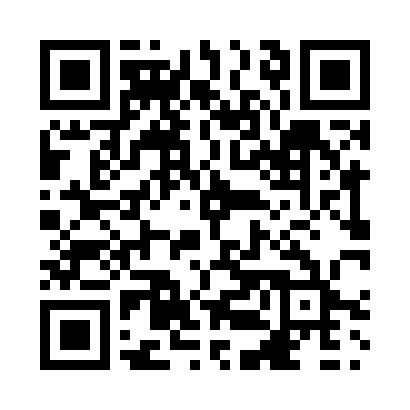 Prayer times for Ravenhead, Saskatchewan, CanadaMon 1 Jul 2024 - Wed 31 Jul 2024High Latitude Method: Angle Based RulePrayer Calculation Method: Islamic Society of North AmericaAsar Calculation Method: HanafiPrayer times provided by https://www.salahtimes.comDateDayFajrSunriseDhuhrAsrMaghribIsha1Mon3:024:491:146:549:3911:262Tue3:024:501:146:539:3811:263Wed3:034:511:146:539:3811:264Thu3:034:521:156:539:3711:265Fri3:044:531:156:539:3711:266Sat3:044:541:156:539:3611:257Sun3:054:551:156:529:3511:258Mon3:054:561:156:529:3411:259Tue3:064:571:156:529:3411:2410Wed3:074:581:166:519:3311:2411Thu3:074:591:166:519:3211:2412Fri3:085:001:166:509:3111:2313Sat3:095:011:166:509:3011:2314Sun3:095:031:166:499:2911:2215Mon3:105:041:166:499:2811:2216Tue3:115:051:166:489:2711:2117Wed3:115:071:166:489:2511:2118Thu3:125:081:166:479:2411:2019Fri3:135:091:166:469:2311:2020Sat3:135:111:176:469:2211:1921Sun3:145:121:176:459:2011:1822Mon3:155:141:176:449:1911:1823Tue3:165:151:176:439:1711:1724Wed3:165:171:176:439:1611:1625Thu3:175:181:176:429:1411:1526Fri3:185:201:176:419:1311:1527Sat3:195:211:176:409:1111:1428Sun3:195:231:176:399:1011:1329Mon3:205:241:176:389:0811:1230Tue3:215:261:166:379:0611:1131Wed3:225:281:166:369:0511:10